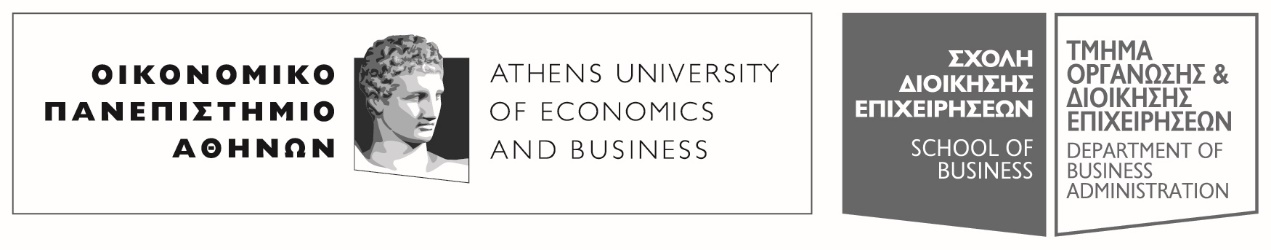 Πατησίων 76, 104 34 Αθήνα. Tηλ.: 210 8203308-311, 210 8203375 / Fax: 210 823096676,  104 34 . Tel.: (+30) 210 8203308-311, 210 8203375 / Fax: (+30) 210 8230966E-mail: ode@aueb.gr / www.aueb.grΑΝΑΚΟΙΝΩΣΗΓια τους φοιτητές του Τμήματος ΟΔΕΑΝΑΚΟΙΝΩΣΗ:1o ΜΑΘΗΜΑ ΕΜΠΟΡΙΚΟ ΔΙΚΑΙΟ ΙΑνακοινώνεται ότι το 1ο μάθημα στο Εμπορικό Δίκαιο Ι (κλιμ. Α-Λ) θα γίνει την Τρίτη 2/10, 17.00-19.00, Αμφιθ. Γ. Τη Δευτέρα 1/10 δε θα γίνει μάθημα στο Εμπορικό Δίκαιο ΙΙ. Η διδάσκουσα Χριστίνα Ταρνανίδου  